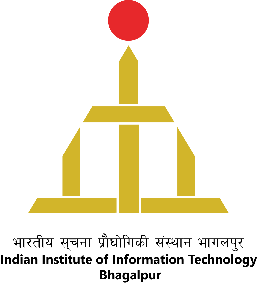  भारतीय सूचना प्रौद्योगिकी संस्थान भागलपुरINDIAN INSTITUTE OF INFORMATION TECHNOLOGY BHAGALPUR(An Institute of National Importance Under Act of Parliament)BCE Campus, Bhagalpur-813210, Bihar, India.Advt. No.: IIITBH/Advt/2021/04/PhD					             Date: 02/06/2021Admission to Ph.D. Programme for Autumn Semester 2021-2022  INFORMATION BROCHURE ABOUT THE INSTITUTE  Indian Institute of Information Technology, Bhagalpur (IIIT Bhagalpur) is one of the IIITs set up by MHRD, Govt. of India in Public Private Partnership (PPP) mode and it is an institute of national importance. It started functioning from the academic year 2017 in the city Bhagalpur. Bhagalpur is a city of historical importance on the southern banks of the river Ganges in the state of Bihar. The region has witnessed great educational history by having ancient universities such as Vikramshila University and Nalanda University. Indian Institute of Information Technology Bhagalpur is a joint venture of Govt. of India (50%), Govt. of Bihar (35%) and BELTRON (15%). The institute is fully residential and has separate hostels for boys and girls with proper security arrangements and other facilities. The institute started functioning from the year 2017 with B.Tech courses in two branches, namely Computer Science & Engineering and Electronics & Communication Engineering. Later considering the need of skilled manpower in the industry in the field of automation a new branch called Mechatronics Engineering was introduced in the year 2018. To excel in the field of research in the respective areas the institute will start M.Tech and PhD program in the respective areas from this academic session. The institute has well equipped state of the art laboratories to provide real time experiment-based hands on experience to students. IIIT Bhagalpur has also well qualified and experienced faculty from IITs/NITs etc., and dedicated supporting staff.    Admission to Ph.D. Programme for Autumn Semester 2021-2022.  Online applications are invited for admission to the Doctor of Philosophy (PhD) programme beginning in August 2021. The disciplines and research areas in which these programmes will be offered are given below.  Name of the Departments offering the Ph.D. Programme and Research Areas  *Note: Further details about fee structure, faculty profile, department profiles, notifications, etc., can be found on institute webpage. Categories of PhD programme:  Institute Stipendiary Full Time Research Scholars:A student in this category works full-time for his/her PhD degree. The research scholars under this category will be entitled for fellowship from the Institute as per Institute norms. The candidate must have qualified GATE/NET or any other equivalent test recognised by MHRD for award of fellowship.    Sponsored Full Time Research Scholars:  A student in this category is sponsored by a recognized industrial, R&D organization, academic institution (universities/colleges), government organization (defence or other ministries of the Government of India or any other government organizations including PSUs and autonomous bodies) or reputed industries (as may be recognized by this Institute) for doing research in the Institute.The Institute does not provide any assistantship/fellowship in this category.Candidate in Sponsored category must be a regular employee of the sponsoring organization (of repute) with a minimum of two-year job experience in the respective field. A student in this category is therefore a professionally employed person, who pursues PhD while continuing her/his services. The candidate has to work full time in institute to obtain the degree minimum for a period of 03 years.  Foreign students shall be sponsored by their Government or awarded scholarship by Govt. of India, Indian Council for Culture Relations (ICCR) or other such agencies/organisations. Self-Financed Research Scholars:An Indian student in this category may work full-time or part-time towards the PhD Programme. The Institute does not provide any assistantship/fellowship to such a student.A NRI student in this category may work full-time or part-time towards the PhD Programme. The Institute does not provide any assistantship/fellowship to such a student. However, student needs to do the following:On approval/selection of student by concerned department/centre, The Institute will request the student to send a signed statement certifying that he/she will bear all the charges including the tuition fees, accommodation, food charges and all other incidental charges during the course of their stay at IIIT Bhagalpur. He/she will also bear travel cost from his/her home country to India(Bhagalpur).Student should attach either a bank statement showing that they have enough finances in their own bank account or a letter from their parents or sponsors certifying that they will support all the expenses incurred by the student as mentioned above.  Project Staffs:This category refers to a student who is working on a sponsored project in the Institute and is admitted to the PhD Programme to work on a full-time or part-time basis. The remaining duration of the project at the time of admission should be at least one year. If the project gets completed before the student completes his/her PhD Programme, his/her category will be converted to that of SELF-FINANCED. Employed and Part-Time: A student in this category is a regularly employed person (including the staff of IIIT Bhagalpur), who pursues the PhD Programme, while continuing the duties of her/his service. The Institute does not provide any assistantship/fellowship to such a student.  Qualification for Eligibility Criteria:    PhD in Engineering:  Master's degree in Engineering/Technology in a relevant area with a minimum Cumulative Grade Point Average (CGPA) of 6.0 or 60% of marks or first class.ORBachelor's degree in Engineering/Technology/Medical Sciences in a relevant area with a minimum CGPA of 7.5 and/or 75% of marks with qualified GATE score.ORBachelor's degree from an IITs/NITs/IIITs or any Institute of repute in a relevant area with a minimum CGPA of 7.0 and/or 70% of marks.ORA student of IIIT Bhagalpur who is continuing his/her B.Tech.. studies and having a minimum CGPA of 8.0 at the end of sixth semester may be enrolled in the PhD programme of the Department in the beginning of his/her seventh semester of study. However, he/she has to complete seventh and eighth semester of B.Tech programme. Such students can receive dual B.Tech and PhD Degree.ORA regular student of IIIT Bhagalpur who is continuing his/her M.Tech studies and having a minimum CGPA of 8.0 at the end of second semester may be enrolled into the PhD programme of the Department in the beginning of his/her third semester of study. Such students can receive dual M.Tech and PhD Degree.ORAn M.Tech. degree holder of IIIT Bhagalpur, with a minimum CGPA of 8.0, up to a period of 02 (two) years from his/her completing the programme, may be considered for direct admission into the PhD programme of the Institute, in the same Department. ORIn exceptional cases an NRI applicant with B.Tech degree or equivalent in respective discipline with excellent academic record (with a minimum CGPA of 7.0 and/or 70% marks) may be considered eligible for admissionPhD in Mathematics: Master's degree in Humanities & Social Sciences/Science in a relevant area with a minimum CGPA of 6.0 and/or 60% of marks or first class with valid NET-JRF or any other equivalent test recognised by MHRD for award of fellowship in relevant field. Financial Assistantship: The Financial assistance will be offered fully/partly to some of the Institute Stipendiary Full Time Research Scholars only, based on performance of candidate in GATE score, written test, and interview. The Financial assistance will not be offered to Non-GATE Students (regular category). The admission will be based on performance of candidate in written test/interview.Sponsored/Self-financed/Part-time PhD students are NOT eligible for any financial assistantships. The admission will be based on performance of candidate in written test/interview.   3.0 Selection Procedure   The selection procedure for admission to PhD Programme is based on consistently good academic record, written test and interview conducted by the Institute. Reservations for SC/ST/OBC/ PWD/ EWS are applicable as per GOI norms. The admission procedures are as follows:Online application form is required to be submitted, which will remain available on the IIIT Bhagalpur website www.iiitbh.ac.in from June 02, 2021 to July 05, 2021. The GATE candidates will also have to apply through the same process. After filling the form, the candidates are advised to take a print of your application, fee receipt and other supporting documents and keep the same to produce at the time of written test and/or interview. Candidates can also apply for more than one programme.Non-refundable application fee of PhD programme in different department for candidates is           Rs. 1,000/- each for all the categories. Payment need to be done through SBI Collect portal only.List of applicants shortlisted for further participation in the selection process such as written-test and/or Interview will be displayed on the Institute website. No separate communication/intimation in this regard shall be made by the Institute. The date and time of written-test and/or Interview will be informed only through the Institute website. The submitted online application form along with supporting documents in a single PDF should be sent on or before July 05, 2021 to the Email id: admission@iiitbh.ac.in. The Email subject should be super scribed as “PhD Admission (Full-time/Sponsored/Self-financed/Part-time) in ECE/CSE/MEA/BSH Department”. It is the responsibility of the candidate, to ensure that he/she satisfies all eligibility criteria for a particular programme, as mentioned in this information brochure. The PhD admission will be based on the GATE score and written test/interview by the respective departments for Institute Stipendiary Full Time Research Scholars only. The PhD admission for Non-GATE Students (regular category) and Sponsored/Self-financed/Part-time PhD students will be based on performance of candidate in the written test/interview by the respective departments. The following documents are required to be uploaded on the online application portal Recent passport size photograph and signature. Qualifying M.Tech Degree Marks-Sheet of final semester and certificate.Qualifying B.Tech Degree Marks-Sheet of final semester and certificate.10th &12th Passing Certificate and Mark sheet. Migration certificate.Valid GATE score card as indicated in the application form (for GATE-candidates). Curriculum Vitae.Caste certificate to avail seat reservation under respective reserved category. (The OBC (NCL) certificate as per Annexure I and issued on or after April 01, 2021). Parental Income Certificate for EWS category (as per GoI) must be produced by candidate in the format for ‘Admission to Central Educational Institutions (CEIS) under the Government of India’ and should be issued on or after April 01, 2021. PWD persons are required to attach a certificate of disability from the authorized medical board attached to one of the following - Vocational Rehabilitation Centre (VRC) for Physically Handicapped persons/ Special Employment Exchange for Physically Handicapped/ Government Hospital (District and State level). Sponsorship certificate (Format attached in Annexure-01) from the present employer (for Sponsored candidates). The candidate has to report physically or in online mode on the scheduled date and time for appearing the written test and/or interview.  4.0 Important Dates         5.0 GENERAL INSTRUCTIONS    Candidates should specify department and broad areas of research in the online application form. All candidates seeking admission to PhD programme are required to submit online application and email their application from along with all required self-attested documents by 05/07/2021.  Incomplete application forms and uploaded after the last date will be rejected.  List of short-listed candidates for the interview will be uploaded on the Institute website only.  The candidates are required to visit our website for fee structure/faculty expertise etc. and also advised to visit our website regularly for updated information about the admission to PhD programme for 2021-22.  No separate interview letter / communication will be sent to any individual  All candidates selected for admission shall be required to deposit the Institute fee at the time of admission.In the event of any information being found false or incorrect or incomplete or non-eligibility being detected at any time before or after admission, his/her candidature is liable to rejection without further communication. Applicants are required to observe prescribed Rules & Regulations and orders issued by the IIIT Bhagalpur authorities from time to time. The decision of the competent authority of IIIT Bhagalpur regarding the admission will be final.  Annexure-01Sponsorship Letter for PhD Full-Time & Part-Time Category Candidates(This should be typed on the letter head of the sponsoring organization)Reference No.: ..…………………….….…….  Date: …………………….…………  To The Director  Indian Institute of Information Technology Bhagalpur  Sub.: Sponsoring an Employee for PhD (Full-Time & Part-Time) at IIIT Bhagalpur Dear Sir, It is certified that he/she has completed ………. year of service in our organization/institute as a regular employee. If Mr./Ms./Mrs. ............................is admitted to the PhD programme, we agree to relieve him/her to enable him/her to be available at IIIT Bhagalpur to attend classes for completion of his/her course work relating to the PhD programme.  Mr/Ms./Mrs. ............................will be permitted to carry out thesis research/project work at IIIT Bhagalpur. Signature & Seal of Head of the Organization/ Institute Sl.  No.Name of the DepartmentResearch Areas1  Computer Science and Engineering (CSE) Computer ArchitectureCyber securityData Science and AIBioinformaticsComputer Networks and Wireless communicationsFault tolerance systemsIoT and Sensors2  Electronics and Communication Engineering (ECE) Communication SystemsSignal Processing, Biomedical EngineeringVLSI & Microelectronics, Devices, Circuits, RF & Microwave EngineeringIoT & Sensors3Mechatronics Engineering  (MEA) Machine DesignElectric Vehicle TechnologyManufacturing 4  Mathematics (MA) Word Combinatorics, String AlgorithmsMathematical Modelling in ecology, epidemiology, & biologyAdvertisement on the Institute website  02/06/2021 (Wednesday) Last date for receipt of application forms  05/07/2021 (Monday) Intimation regarding interview call to be uploaded on institute website  09/07/2021 (Friday) Date of written test/interview   15/07/2021 (Thursday) 16/07/2021 (Friday) Date of announcement of results  20/07/2021 (Tuesday)    Last date of fee submission02/08/2021 (Monday)   Registration02/08/2021 (Monday)   Beginning of course work03/08/2021 (Tuesday)